ПРИКАЗпо основной деятельности17.10.2013										№116§2бО комплексе мер, направленных на недопущение незаконных сборов денежных средств с родителей обучающихся общеобразовательных школ.На основании служебного письма МО РС (Я )  от 16.10.2013года №01-29/2985,в рамках исполнения рекомендаций МО РС ( Я ) ПРИКАЗЫВАЮ:1. Руководителям общеобразовательных учреждений:
- организовать на школьном сайте работу постоянно действующей « горячей линии» по вопросам незаконных сборов денежных средств в школах.- провести в своих школах мониторинг мнения родителей (законных представителей) обучающихся школ по вопроса оказания платных  образовательных услуг, привлечения и расходования добровольных пожертвований и целевых взносов физических лиц ( смотрите приложение к приказу )2. Директору ЦИТ Судинову Н.Н. разместить на сайте Районного управления образования информацию о телефонах « горячих линий», адреса электронных приемных (в том числе правоохранительных и контрольно –надзорных органов), других ресурсах, которыми могут воспользоваться обучающиеся, их родители (законные представители) в случаях, когда действия руководителей школ, других сотрудников школ нарушают их права и законные интересы (нарушения правил приема в школы, факты незаконных сборов денежных средств с родителей).3. Заместителю начальника РУО по вопросам общего образования Федоровой А.А. взять под контроль соблюдение руководителями законодательства по вопросу приема в общеобразовательные учреждения.4. Ведущему специалисту одела кадрового и правового обеспечения Ивановой Т.И. системно проводить разъяснительную работу с руководителями школ в области законодательства в образовании и недопущения руководителями нарушений прав и законных интересов обучающихся и их родителей (законных представителей).5. Контроль за исполнением приказа оставляю за собой.                Начальник МКУ РУО                                                              Ю.Е. ШишигинЗаварзина Л.В.САХА РЕСПУБЛИКАТЫНYOРЭ5ИН МИНИСТЕРСТВОТА«Амма улууhа (оройуона)» муниципальнай оройуонМуниципальнай казеннай тэрилтэ «Амма оройуонунҮөрэ5ириигэ салалтата»  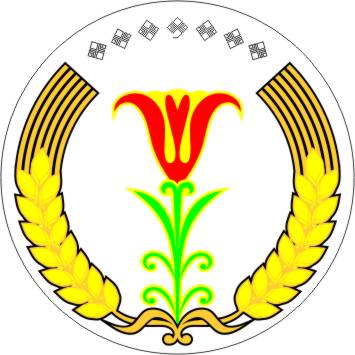 МИНИСТЕРСТВО ОБРАЗОВАНИЯРЕСПУБЛИКИ САХА (ЯКУТИЯ)Муниципальное казенное учреждение «Амгинское районное управление образования» муниципального района «Амгинский улус (район)»